Настольный теннис.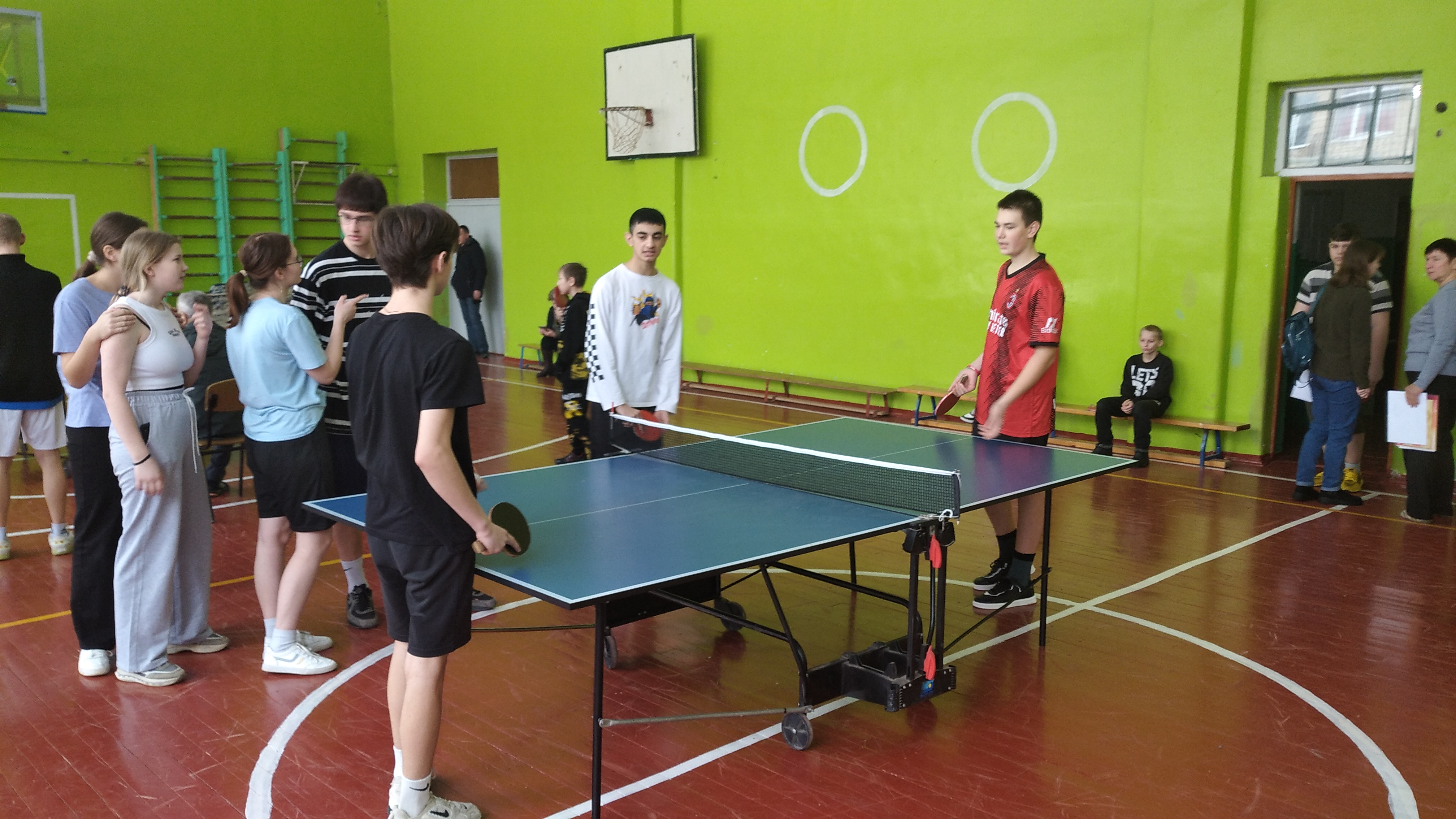 27 января  прошли районные соревнования по настольному теннису. Команда нашей школы в составе: Белоусов Н, Семионова В, Зернова П, Дерюгин П приняли активное участие и показали достойные результаты.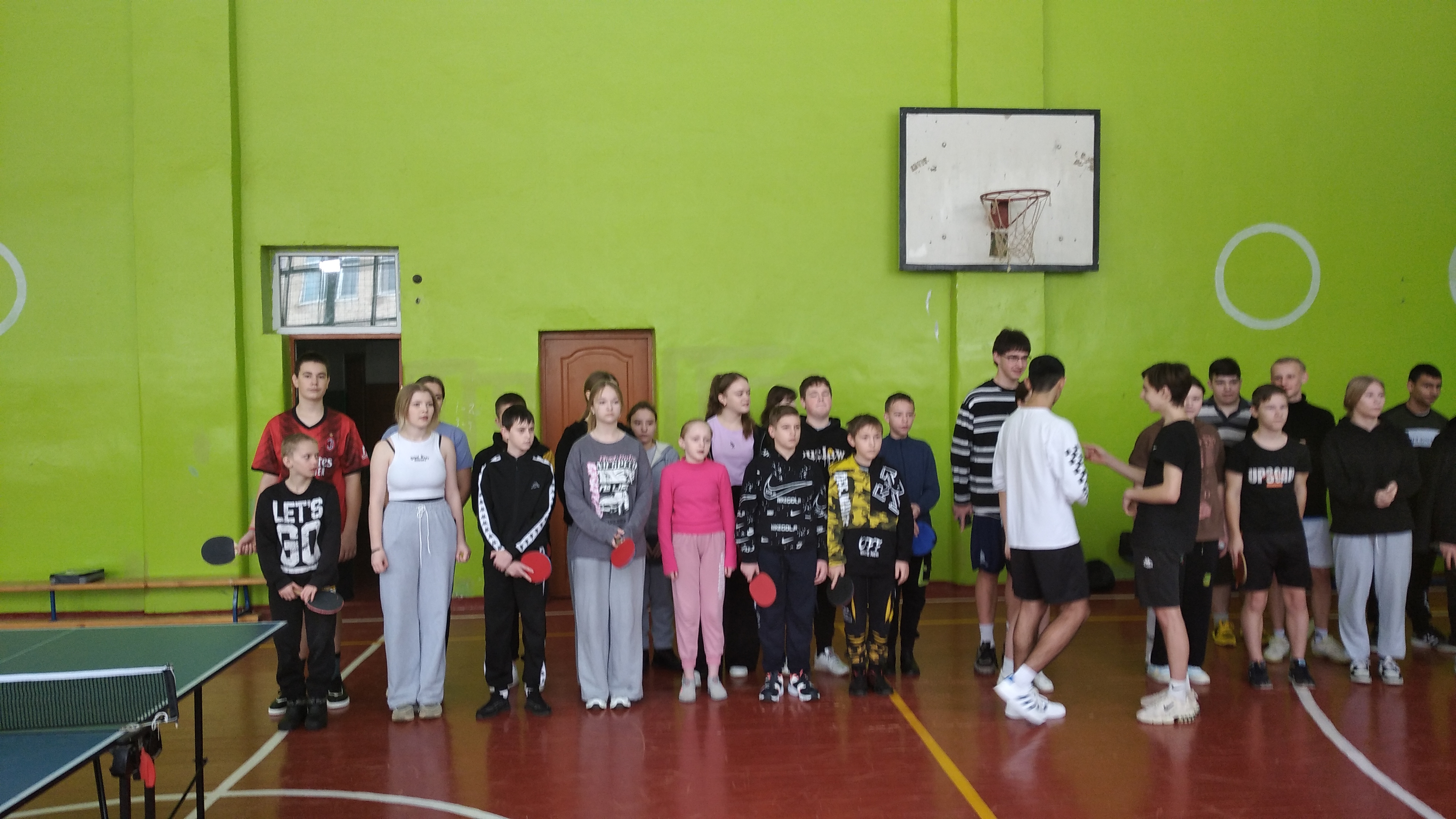 